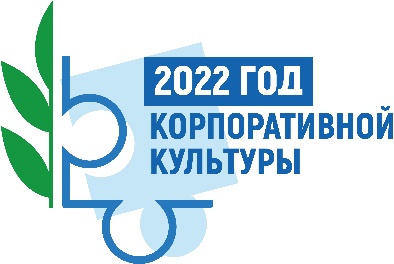 Утвержден на заседании профкома ППО работников имени ЮРГПУ(НПИ) М.И.Платова «10» февраля 2021г. Протокол № 17ПЛАНработы профсоюзного комитета ППО работников ЮРГПУ(НПИ) имени М.И.Платована 2022 г., посвященный Году  корпоративной культуры.№п/пНаименование мероприятияНаименование мероприятияСрокисполненияСрокисполненияОтветственный исполнительУтверждение плана работы профкома на 2022 г. Утверждение плана работы профкома на 2022 г. Январь-февральЯнварь-февральЛазарева Е.А., члены профкома, председатели профбюро структурных подразделенийУтверждение сметы доходов и расходов Профсоюзного комитета ППО работников ЮРГПУ(НПИ) на 2022 г.Утверждение сметы доходов и расходов Профсоюзного комитета ППО работников ЮРГПУ(НПИ) на 2022 г.Январь-февральЯнварь-февральЛазарева Е.А.,Шорохова Е.Н.О статистическом отчете ППО работников ЮРГПУ(НПИ) за 2021г.О статистическом отчете ППО работников ЮРГПУ(НПИ) за 2021г.Январь-февральЯнварь-февральГарькуша В.Н.,Щекатурина Ю.Е.О финансовом отчете расходования средств профбюджета за 2021г.О финансовом отчете расходования средств профбюджета за 2021г.Январь-февральЯнварь-февральШорохова Е.Н.Утверждение публичного отчета председателя ППО работников ЮРГПУ(НПИ)Утверждение публичного отчета председателя ППО работников ЮРГПУ(НПИ)Январь 2021 г.Январь 2021 г.Лазарева Е.А.Отчеты работы комиссий  профкома за 2021 г.Отчеты работы комиссий  профкома за 2021 г.Декабрь Декабрь Лазарева Е.., Гарькуша В.Н. Полякова Ю.А.,  Кафтанатий Е.Б., Михайлова Н.А., Чамлай С.В.Правозащитная работа и акции ПрофсоюзаПравозащитная работа и акции ПрофсоюзаПравозащитная работа и акции ПрофсоюзаПравозащитная работа и акции ПрофсоюзаПравозащитная работа и акции ПрофсоюзаПравозащитная работа и акции ПрофсоюзаОб итогах правозащитной работы ППО работников ЮРГПУ(НПИ)  в 2021 году.Об итогах правозащитной работы ППО работников ЮРГПУ(НПИ)  в 2021 году.Январь-февральЛазарева Е.А.Гарькуша В.Н.Лазарева Е.А.Гарькуша В.Н.Оформление подписки на газету «Мой  Профсоюз». «Солидарность»Оформление подписки на газету «Мой  Профсоюз». «Солидарность»январь, июльШорохова Е.Н.Шорохова Е.Н.Об итогах выполнения коллективного договора в 2021году.Об итогах выполнения коллективного договора в 2021году.ЯнварьЛазарева Е.А., члены комиссий профкомаЛазарева Е.А., члены комиссий профкомаУчастие в всероссийском конкурсе «Российская организация высокой социальной эффективности» в Ростовской области»Участие в всероссийском конкурсе «Российская организация высокой социальной эффективности» в Ростовской области»По плану министерства труда и социального развитияЛазарева Е.А., Гарькуша В.Н., Председатели профбюро структурных подразделенийЛазарева Е.А., Гарькуша В.Н., Председатели профбюро структурных подразделенийПроверка выполнения Коллективного договора в 2022г.Проверка выполнения Коллективного договора в 2022г.В течение годаЛазарева Е.А., Гарькуша В.Н.,  члены комиссий профкомаЛазарева Е.А., Гарькуша В.Н.,  члены комиссий профкомаОрганизация и проведение общепрофсоюзных тематических проверок: Организация и проведение общепрофсоюзных тематических проверок: По плану ЦСи обкома ПрофсоюзовЛазарева Е.А., Гарькуша В.Н. комиссий по урегулированию социально-трудовых отношенийЛазарева Е.А., Гарькуша В.Н. комиссий по урегулированию социально-трудовых отношений Организация работы комиссии по трудовым спорам. Организация работы комиссии по трудовым спорам.В течение года Лазарева Е.А., комиссия по трудовым спорамЛазарева Е.А., комиссия по трудовым спорамОрганизация и участие в работе комиссии по урегулированию социально-трудовых отношений.Организация и участие в работе комиссии по урегулированию социально-трудовых отношений.В течение годаЧлены комиссииЧлены комиссииМониторинг заработной платы работников ЮРГПУ(НПИ)Мониторинг заработной платы работников ЮРГПУ(НПИ)2 раза в годЛазарева Е.А.,  Гарькуша В.Н.Лазарева Е.А.,  Гарькуша В.Н.Участие во Всероссийских и  областных профсоюзных акциях.Участие во Всероссийских и  областных профсоюзных акциях.По плану ЦС и ФНПР Лазарева Е.А., председатели профбюро структурных  подразделенийЛазарева Е.А., председатели профбюро структурных  подразделенийПатриотическая акция к 79-летию освобождения г. НовочеркасскаПатриотическая акция к 79-летию освобождения г. Новочеркасска13 февраля 2022г.Лазарева Е.А., председатели профбюро структурных  подразделенийЛазарева Е.А., председатели профбюро структурных  подразделенийУчастие в комиссии по урегулированию споров между участниками образовательных отношений  в ЮРГПУ(НПИ)Участие в комиссии по урегулированию споров между участниками образовательных отношений  в ЮРГПУ(НПИ)По мере поступления жалобГарькуша В.Н.Гарькуша В.Н.Участие в экспертизах локальных нормативных актов университетаУчастие в экспертизах локальных нормативных актов университетаВ течение года Лазарева Е.А., Гарькуша В.Н.Лазарева Е.А., Гарькуша В.Н.Участие в заседаниях трехсторонних комиссий муниципального и регионального уровней по контролю за выполнением ОСУчастие в заседаниях трехсторонних комиссий муниципального и регионального уровней по контролю за выполнением ОСВ течение года Лазарева Е.А., Гарькуша В.Н.Лазарева Е.А., Гарькуша В.Н.Организация взаимодействия профсоюзного актива и представителей социального партнера по правовым вопросамОрганизация взаимодействия профсоюзного актива и представителей социального партнера по правовым вопросамВ течение годаЛазарева Е.А., Гарькуша В.Н., председатели профбюро структурных подразделенийЛазарева Е.А., Гарькуша В.Н., председатели профбюро структурных подразделенийОхрана трудаОхрана трудаОхрана трудаОхрана трудаОхрана трудаОхрана трудаРабота комиссии «Охрана труда»Работа комиссии «Охрана труда»В течение годаЛазарева Е.А., Радченко Н.А., Полякова Ю.А., Романова Е.В..Лазарева Е.А., Радченко Н.А., Полякова Ю.А., Романова Е.В..Общественный контроль по проведению специальной оценки условий труда в университетеОбщественный контроль по проведению специальной оценки условий труда в университетеВ течение годаЛазарева Е.А., Романова Е.В., Полякова Ю.А.,Лазарева Е.А., Романова Е.В., Полякова Ю.А.,Участие в выездном областном семинаре внештатных технических инспекторов труда областной организации Профсоюза.Участие в выездном областном семинаре внештатных технических инспекторов труда областной организации Профсоюза.По плану обкомаЛазарева Е.А., Полякова. Радченко Н.А., Лазарева Е.А., Полякова. Радченко Н.А., Проверка готовности вуза к работе в осенне-зимний периодПроверка готовности вуза к работе в осенне-зимний периодСентябрь - ноябрь2022г.Лазарева Е.А., Романова Е.В.Полякова Ю.А.Лазарева Е.А., Романова Е.В.Полякова Ю.А.Отчет о выполнении Соглашения по охране труда в 2022г. и о проекте Соглашения по ОТ  на 2023 г.Отчет о выполнении Соглашения по охране труда в 2022г. и о проекте Соглашения по ОТ  на 2023 г.Декабрь Лазарева Е.А., Романова Е.В.., Полякова.,Лазарева Е.А., Романова Е.В.., Полякова.,Организация работ в соответствии с программой «Озеленение и экологизация  дизайна  учебного городка ЮРГПУ(НПИ)»Организация работ в соответствии с программой «Озеленение и экологизация  дизайна  учебного городка ЮРГПУ(НПИ)»В течение годаЛазарева Е.А., Гарькуша В.Н.,Щекатурина Ю.Е.,Хрулева Л.В.,Шорохова Е.Н., председатели профбюро Лазарева Е.А., Гарькуша В.Н.,Щекатурина Ю.Е.,Хрулева Л.В.,Шорохова Е.Н., председатели профбюро Организация и участие в профсоюзных субботниках Организация и участие в профсоюзных субботниках В течение годаЛазарева Е.А., члены профкома,   профактивЛазарева Е.А., члены профкома,   профактивФинансово-хозяйственная деятельностьФинансово-хозяйственная деятельностьФинансово-хозяйственная деятельностьФинансово-хозяйственная деятельностьФинансово-хозяйственная деятельностьФинансово-хозяйственная деятельностьОказание содействия работе контрольно-ревизионной комиссииПо плану комиссии Сычева Г.И., Тихоновскова С.А.,Черноусова С.А.Сычева Г.И., Тихоновскова С.А.,Черноусова С.А.Контроль за полнотой отчисления и перечисления профсоюзных взносов работодателемВ течение годаЛазарева Е.А., Шорохова Е.Н.Лазарева Е.А., Шорохова Е.Н.Консультирование по финансовой деятельности председателей профбюро подразделенийВ течение годаЛазарева Е.А., Шорохова Е.Н.Лазарева Е.А., Шорохова Е.Н.Работа Совета ветерановРабота Совета ветерановРабота Совета ветерановРабота Совета ветерановРабота Совета ветерановРабота Совета ветерановОрганизация патронажа  и  социальной поддержки ветеранам  ВОВ.В течение годаСовет ветерановСовет ветерановОрганизация учета ветеранов труда ЮРГПУ(НПИ).В течение годаСовет ветерановСовет ветерановВзаимодействие с управлением труда и социального развития г.Новочеркасска по вопросам ветеранов ВОВ.В течение годаЛазарева Е.А.,Совет ветерановЛазарева Е.А.,Совет ветерановПразднование 77-летия Победы в ВОВ.Май 2021г.Лазарева Е.А.,Совет ветерановЛазарева Е.А.,Совет ветерановОрганизационная работа и обучение профактиваОрганизационная работа и обучение профактиваОрганизационная работа и обучение профактиваОрганизационная работа и обучение профактиваОрганизационная работа и обучение профактиваОрганизационная работа и обучение профактиваУчастие в совместных заседаниях Президиума областного комитета Профсоюза и Совета ректоров вузов Ростовской областиВ течение годаЛазарева Е.А., профсоюзный комитетЛазарева Е.А., профсоюзный комитетУчастие в выездных совещаниях председателей и бухгалтеров профорганизаций вузов по вопросам внутрисоюзной работы и применения трудового законодательства в образовательных учрежденияхВ течение года(по отдельному графику)Лазарева Е.А., Гарькуша В.Н., Шорохова Е.Н., Щекатурина Ю.Е., Хрулева Л.В., члены профкома, профактивЛазарева Е.А., Гарькуша В.Н., Шорохова Е.Н., Щекатурина Ю.Е., Хрулева Л.В., члены профкома, профактивУчастие в выездных заседаниях Совета председателей профорганизаций вузов Ростовской области по вопросам внутрисоюзной работы В течение года(по отдельному графику)Лазарева Е.А.Лазарева Е.А.Участие  в Семинар-совещание правовых (главных правовых) инспекторов труда Профсоюза, юристов территориальных организаций Профсоюза.В течение года(по отдельному графику)Лазарева Е.А.Лазарева Е.А.Организация школ профсоюзного актива по повышению профсоюзного членства, правовой грамотности  и правовым вопросам в рамках года корпоративной культуры.В течение годаЛазарева Е.А., Гарькуша В.Н.Лазарева Е.А., Гарькуша В.Н.Организация встреч профсоюзного актива с представителями органов законодательной власти и органов местного самоуправления.В течение годаЛазарева Е.А., Гарькуша В.Н., Члены профкома,  председатели профбюро структурных подразделенийЛазарева Е.А., Гарькуша В.Н., Члены профкома,  председатели профбюро структурных подразделенийУчастие в  выездном областном Совете молодых педагоговПо плану ОбкомаЛазарева Е.А., Гарькуша В.Н., Лазарева Г.Ю.Лазарева Е.А., Гарькуша В.Н., Лазарева Г.Ю.Организация работы с молодежью и научными кадрамиВ течение годаКомиссия по работе с молодежью и научными кадрамиКомиссия по работе с молодежью и научными кадрамиОформление наград Профсоюза (по представлению профбюро подразделений)Весь периодЛазарева Е.А., Щекатурина Ю.Е., Хрулева Л.В., председатели профбюро Лазарева Е.А., Щекатурина Ю.Е., Хрулева Л.В., председатели профбюро Работа по созданию электронной базы учета членов профсоюза в АИСВесь периодЛазарева Е.А., Хрулева Л.В.,Щекатурина Ю.Е., председатели профбюро Лазарева Е.А., Хрулева Л.В.,Щекатурина Ю.Е., председатели профбюро Ведение социального паспорта работников университета.В течение годаЛазарева Е.А., Гарькуша В.Н., председатели профбюро структурных подразделенийЛазарева Е.А., Гарькуша В.Н., председатели профбюро структурных подразделенийУчастие в  мероприятиях областной организации Профсоюза в рамках проведения в 2022 году в Общероссийском профсоюза образования «Года корпоративной культуры».).по отдельному плану обкома профсоюзаЛазарева Е.А.Лазарева Е.А.Рейтинговая оценка деятельности профбюро подразделений по итогам 2021г.1 кварталЛазарева Е.А., комиссия профкома по информационной работе Лазарева Е.А., комиссия профкома по информационной работе Информационная работаИнформационная работаИнформационная работаИнформационная работаИнформационная работаИнформационная работаВзаимодействие со средствами массовой информации, по информированию  о деятельности ППО работников  ЮРГПУ(НПИ) имени М.И.Платова: - освещение в средствах массовой информации хода выполнения Соглашений о взаимодействии с работодателем и  Советом ректоров вузов Ростовской области; - организация публикаций в СМИ  материалов, освещающих работу по обучению профсоюзного актива. Весь периодЛазарева Е.А., Гарькуша В.Н.,Михайлова Н.А., члены профкома, председатели профбюро структурных подразделений, профактивЛазарева Е.А., Гарькуша В.Н.,Михайлова Н.А., члены профкома, председатели профбюро структурных подразделений, профактивИнформационное наполнение и администрирование сайта.В течение годаКомиссия по информационной работе, члены профкома и председатели профбюро структурных подразделенийКомиссия по информационной работе, члены профкома и председатели профбюро структурных подразделенийПриобретение и изготовление имиджевой продукции с символикой ПрофсоюзаВ течение года Лазарева Е.А., Щекатурина Ю.Е., Хрулева Л.В.Лазарева Е.А., Щекатурина Ю.Е., Хрулева Л.В.Оказание методической и консультационной помощи профбюро подразделений  по вопросам информационной и пиар-работыВ течение годаЛазарева Е.А.,Хрулева Л.В.Лазарева Е.А.,Хрулева Л.В.Анализ информационной работы1 раз в кварталМихайлова Н.А., Хрулева Л.В.Михайлова Н.А., Хрулева Л.В.Организация работы по издательству фото-альбома к 115-летию профсоюзной организации ЮРГПУ(НПИ) По отдельному плануЛазарева Е.А., члены редакционной комиссииЛазарева Е.А., члены редакционной комиссииОрганизация работы по издательству сборника научных трудов  III Всероссийской конференции с международным участием «Человек труда и наука» под эгидой ФНПРФ посвященная празднованию 115-летия ЮРГПУ(НПИ) (НПИ) и ППО работников ЮРГПУ(НПИ) имени М.И.Платова,По отдельному плануЛазарева Е.А., члены редакционной комиссииЛазарева Е.А., члены редакционной комиссииРабота по социально-экономической защите и оздоровлениюРабота по социально-экономической защите и оздоровлениюРабота по социально-экономической защите и оздоровлениюРабота по социально-экономической защите и оздоровлениюРабота по социально-экономической защите и оздоровлениюРабота по социально-экономической защите и оздоровлениюВнесение изменений в локальные нормативно-правовые акты ЮРГПУ(НПИ)Весь периодЛазарева Е.А., Лазарева Е.А., Работа с  заявлениями на материальную помощь работников-членов профсоюзаВ течение годаЛазарева Е.А., комиссия по социальной защите и страхованиюЛазарева Е.А., комиссия по социальной защите и страхованиюУчастие в заседаниях комиссии социального страхования университетаВ течение годаЛазарева Е.А.,Шорохова Е.Н.Лазарева Е.А.,Шорохова Е.Н.Участие в организации оздоровления работников университета и членов их семей в университетских  спортивно-оздоровительных комплексах.  Работа с ЛПУ и пансионатами: заключение договоров о сотрудничестве, обеспечение заявок на оздоровление членов ПрофсоюзаВ течение годаЛазарева Е.А.,комиссия по оздоровлению, культурно-массовой и спортивной работе, председатели профбюро структурных  подразделенийЛазарева Е.А.,комиссия по оздоровлению, культурно-массовой и спортивной работе, председатели профбюро структурных  подразделенийОрганизация работы производственно-бытовой комиссииВ течение годаПредседатель комиссии Чамлай С.В.Председатель комиссии Чамлай С.В.Организация коллективных посещений зрелищных мероприятийВ течение годакомиссия по оздоровлению, культмассовой и спортивной  работекомиссия по оздоровлению, культмассовой и спортивной  работеУчастие в мероприятиях университета, посвященных празднованию Государственных праздников РФ и Дня университетаВ течение годакомиссия по оздоровлению, культмассовой и спортивной  работекомиссия по оздоровлению, культмассовой и спортивной  работеПодготовка и организация культмассовых мероприятия для  детей работников — членов профсоюза.В течение годаКомиссия по  работе с молодежью и научными кадрамиКомиссия по  работе с молодежью и научными кадрамиМесячник добрых дел «ОТ сердца к сердцу»20.09.2022-20.10.2022г.г.Лазарева Е.А., председатели профбюро структурных  подразделенийЛазарева Е.А., председатели профбюро структурных  подразделенийЛазарева Е.А.Конкурсы, форумы, круглые столыКонкурсы, форумы, круглые столыКонкурсы, форумы, круглые столыКонкурсы, форумы, круглые столыКонкурсы, форумы, круглые столыКонкурсы, форумы, круглые столыКонкурс на лучшую организацию работы по охране труда по охране трудаВ течение годаКомиссия по ОТКомиссия по ОТУчастие в областном смотре - конкурсе на звание «Лучший технический инспектор  труда Профсоюза» за 2020-2021 годы.По плану обкомаЛазарева Е.А.Лазарева Е.А.Участие в региональном этапе Всероссийского конкурса «Российская организация высокой социальной эффективности».2 полугодиеЛазарева Е.А., председатели профбюро структурных  подразделенийЛазарева Е.А., председатели профбюро структурных  подразделенийУчастие в конкурсе «Коллективной договор – основа эффективности производства и защита социально-трудовых прав работников».По отдельным планам организаторов конкурсовЛазарева Е.А., председатели профбюро структурных  подразделенийЛазарева Е.А., председатели профбюро структурных  подразделенийОрганизация и проведение Спартакиады работников университета Март - апрель комиссия по оздоровлению, культмассовой и спортивной  работекомиссия по оздоровлению, культмассовой и спортивной  работеОрганизация и участие в областной Спартакиаде сотрудников вузов По плану обкомакомиссия по оздоровлению, культмассовой и спортивной  работекомиссия по оздоровлению, культмассовой и спортивной  работеТурнир по быстрым шахматам памяти ректора Передерия В.Г. Май-июнь 2022г.Лазарева Е.А.III Всероссийская конференция с международным участием «Человек труда и наука» под эгидой ФНПРФ посвященная празднованию 115-летия ЮРГПУ(НПИ) (НПИ) и ППО работников ЮРГПУ(НПИ) имени М.И.Платова,ЮРГПУ(НПИ) имени М.И.Платова16-25 октября 2022г.Лазарева Е.А.Председатели ППО вузов РОЛазарева Е.А.Председатели ППО вузов РОУчастие в научно-практической конференции молодых ученых «Мясо, масло, повышение зарплаты: социально-трудовые конфликты в СССР и России и их последствия»Ростов-на-Донудо 01.04.2022Председатели ППО вузов РОПредседатели ППО вузов РОУчастие в Круглом столе «Новочеркасская трагедия 1962 года и ее историческое значение»Ростов-на-Донудо 01.06.2022Председатели ППО вузов РО  Председатели ППО вузов РО  Участие в траурных мероприятиях, посвященных 60-летию Новочеркасской трагедии 1962 годаНовочеркасск02.06.2022Председатели ППО вузов РОПредседатели ППО вузов РОВыставка детских работ, посвященных ВОВ 02-09 мая 2022г.Лазарева Е.А., председатели профбюро структурных  подразделенийЛазарева Е.А., председатели профбюро структурных  подразделенийЛазарева Е.А.Спортивный праздник «Папа, мама, я» - спортивная семья1 июня 2022г.Лазарева Е.А., председатели профбюро структурных  подразделенийЛазарева Е.А., председатели профбюро структурных  подразделенийЛазарева Е.А.Выставка детских работ, посвященных «Дню защиты детей»Июнь 2022г.Лазарева Е.А., председатели профбюро структурных  подразделенийЛазарева Е.А., председатели профбюро структурных  подразделенийЛазарева Е.А.Организация праздника  «День семьи, любви и верности»8 июля 2022г.Лазарева Е.А., председатели профбюро структурных  подразделенийЛазарева Е.А., председатели профбюро структурных  подразделенийЛазарева Е.А.